МИНИСТЕРСТВО НАЦИОНАЛЬНОЙ ПОЛИТИКИ РЕСПУБЛИКИ КОМИПРИКАЗот 21 декабря 2022 г. N 275-одОБ УТВЕРЖДЕНИИ НОРМАТИВОВ РАСХОДОВ, ПРИНИМАЕМЫХДЛЯ ФИНАНСИРОВАНИЯ ПРОЕКТОВ В ОБЛАСТИ МЕЖНАЦИОНАЛЬНОГОСОТРУДНИЧЕСТВА, СОХРАНЕНИЯ И ЗАЩИТЫ САМОБЫТНОСТИ, КУЛЬТУРЫ,ЯЗЫКОВ И ТРАДИЦИЙ НАРОДОВ, ПРОЖИВАЮЩИХ В РЕСПУБЛИКЕ КОМИ,ЗА СЧЕТ СУБСИДИЙ ИЗ РЕСПУБЛИКАНСКОГО БЮДЖЕТА РЕСПУБЛИКИКОМИ, А ТАКЖЕ ДЛЯ РАСЧЕТА СОБСТВЕННОГО ВКЛАДА В РЕАЛИЗАЦИЮМЕРОПРИЯТИЙ ПРОЕКТА, ИСТОЧНИКОМ КОТОРЫХ НЕ ЯВЛЯЮТСЯДЕНЕЖНЫЕ СРЕДСТВА (БЕЗВОЗМЕЗДНО ПОЛУЧЕННОЕ ИМУЩЕСТВО,РАБОТЫ И УСЛУГИ, ТРУД ДОБРОВОЛЬЦЕВ)В соответствии с приложением 2.19 "Порядок предоставления субсидий социально ориентированным некоммерческим организациям, осуществляющим деятельность на территории Республики Коми в области межнационального сотрудничества, сохранения и защиты самобытности, культуры, языков и традиций народов, проживающих в Республике Коми" к Государственной программе Республики Коми "Социальная защита населения", утвержденной постановлением Правительства Республики Коми от 31.10.2019 N 517, приказываю:1. Утвердить нормативы расходов, принимаемых для финансирования проектов в области межнационального сотрудничества, сохранения и защиты самобытности, культуры, языков и традиций народов, проживающих в Республике Коми, за счет субсидий из республиканского бюджета Республики Коми, а также для расчета собственного вклада в реализацию мероприятий проекта, источником которых не являются денежные средства (безвозмездно полученное имущество, работы и услуги, труд добровольцев) согласно приложению к настоящему приказу.2. Настоящий приказ подлежит размещению на официальном сайте Министерства национальной политики Республики Коми в информационно-телекоммуникационной сети "Интернет" не позднее чем за 2 календарных дня до дня начала приема заявок на предоставление субсидии.3. Контроль за исполнением настоящего приказа возложить на начальника управления мониторинга и программ в сфере национальной политики Свиряеву Ж.А.4. Признать утратившим силу приказ Министерства национальной политики Республики Коми от 23 июня 2020 г. N 105-од "Об утверждении нормативов расходов, принимаемых для финансирования проектов в области межнационального сотрудничества, сохранения и защиты самобытности, культуры, языков и традиций народов, проживающих в Республике Коми, за счет субсидий из республиканского бюджета Республики Коми, а также для расчета собственного вклада в реализацию мероприятий проекта, источником которых не являются денежные средства (безвозмездно полученное имущество, работы и услуги, труд добровольцев)".И.о. министраС.БУШКОВПриложениек ПриказуМинистерстванациональной политикиРеспублики Комиот 21 декабря 2022 г. N 275-одНОРМАТИВЫРАСХОДОВ ПРИНИМАЕМЫХ ДЛЯ ФИНАНСИРОВАНИЯ ПРОЕКТОВВ ОБЛАСТИ МЕЖНАЦИОНАЛЬНОГО СОТРУДНИЧЕСТВА, СОХРАНЕНИЯИ ЗАЩИТЫ САМОБЫТНОСТИ, КУЛЬТУРЫ, ЯЗЫКОВ И ТРАДИЦИЙНАРОДОВ, ПРОЖИВАЮЩИХ В РЕСПУБЛИКЕ КОМИ, ЗА СЧЕТСУБСИДИЙ ИЗ РЕСПУБЛИКАНСКОГО БЮДЖЕТА РЕСПУБЛИКИ КОМИ,А ТАКЖЕ ДЛЯ РАСЧЕТА СОБСТВЕННОГО ВКЛАДА В РЕАЛИЗАЦИЮМЕРОПРИЯТИЙ ПРОЕКТА, ИСТОЧНИКОМ КОТОРЫХ НЕ ЯВЛЯЮТСЯДЕНЕЖНЫЕ СРЕДСТВА (БЕЗВОЗМЕЗДНО ПОЛУЧЕННОЕ ИМУЩЕСТВО,РАБОТЫ И УСЛУГИ, ТРУД ДОБРОВОЛЬЦЕВ)--------------------------------<*> Общая сумма по статьям 2.1, 2.2, 2.3 не должна превышать 50% от общей суммы затрат на реализацию проекта.<**> Расходы на услуги питания в рамках реализуемых проектов не могут превышать 30% от общей суммы предоставленной субсидии.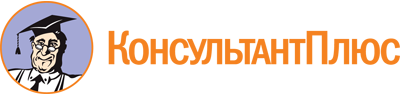 Приказ Министерства национальной политики Республики Коми от 21.12.2022 N 275-од
"Об утверждении нормативов расходов, принимаемых для финансирования проектов в области межнационального сотрудничества, сохранения и защиты самобытности, культуры, языков и традиций народов, проживающих в Республике Коми, за счет субсидий из республиканского бюджета Республики Коми, а также для расчета собственного вклада в реализацию мероприятий проекта, источником которых не являются денежные средства (безвозмездно полученное имущество, работы и услуги, труд добровольцев)"Документ предоставлен КонсультантПлюс

www.consultant.ru

Дата сохранения: 17.06.2023
 N п/пНаименование расходовНормативы расходовПодтверждающий документ1Оплата трудаОплата трудаОплата труда1.1Оплата специалистов (юрист, бухгалтер, методист и т.п.)до 200 рублей в час (по начислению, до удержания НДФЛ)Табель учета рабочего времени и расчета оплаты труда;расчетная ведомость;расчетно-платежная ведомость;трудовой договор;акт о приеме работ, выполненных по срочному трудовому договору, заключенному на время выполнения определенной работы;расходный кассовый ордер;платежное поручение1.2Оплата руководителя проекта (мероприятий)до 350 рублей в час (по начислению, до удержания НДФЛ)Табель учета рабочего времени и расчета оплаты труда;расчетная ведомость;расчетно-платежная ведомость;трудовой договор;акт о приеме работ, выполненных по срочному трудовому договору, заключенному на время выполнения определенной работы;расходный кассовый ордер;платежное поручение1.3Оплата экспертовдо 500 рублей в час (по начислению, до удержания НДФЛ)Табель учета рабочего времени и расчета оплаты труда;расчетная ведомость;расчетно-платежная ведомость;трудовой договор;акт о приеме работ, выполненных по срочному трудовому договору, заключенному на время выполнения определенной работы;расходный кассовый ордер;платежное поручение1.4Оплата научно-педагогических кадровдо 500 рублей в час (по начислению, до удержания НДФЛ)Табель учета рабочего времени и расчета оплаты труда;расчетная ведомость;расчетно-платежная ведомость;трудовой договор;акт о приеме работ, выполненных по срочному трудовому договору, заключенному на время выполнения определенной работы;расходный кассовый ордер;платежное поручение1.5Уплата налогов, сборов в бюджеты бюджетной системы РФ, страховых взносов в Пенсионный фонд РФ, Фонд социального страхования РФ и Федеральный фонд обязательного медицинского страхованияНалоговая база и ставки для расчета налогов определяются в соответствии с Налоговым кодексом РФ. База для начисления страховых взносов определяется как сумма выплат и иных вознаграждений в пользу физических лиц (за исключением необлагаемых сумм, установленных статьей 422 Налогового кодекса РФ), рассчитанных исходя из норм расходов, установленных в пункте 1 Приложения к настоящему ПриказуТабель учета рабочего времени и расчета оплаты труда;расчетная ведомость;расчетно-платежная ведомость;трудовой договор;акт о приеме работ, выполненных по срочному трудовому договору, заключенному на время выполнения определенной работы;расходный кассовый ордер;платежное поручение1.6Расходы на оплату труда, источником которых не являются денежные средства (расходы на привлечение к реализации проекта добровольцев (волонтеров))до 150 рублей в час в расчете на 1 добровольца2Расходы по оплате товаров, работ (услуг)Расходы по оплате товаров, работ (услуг)Расходы по оплате товаров, работ (услуг)2.1Расходы на приобретение офисной организационной техники <*>По средней рыночной цене определенного наименования товара, но не более 35 000 рублей за единицудоговор купли-продажи (поставки);счет-фактура;накладная;акт приема-передачи;акт выполненных работ, оказанных услуг;квитанция к приходному кассовому ордеру с кассовым чеком;платежное поручение;товарный чек или чек контрольно-кассовой машины с полной расшифровкой приобретенного товара и полными данными на продавца2.2Расходы на приобретение прочей техники, оборудования <*>По средней рыночной цене определенного наименования товарадоговор купли-продажи (поставки);счет-фактура;накладная;акт приема-передачи;акт выполненных работ, оказанных услуг;квитанция к приходному кассовому ордеру с кассовым чеком;платежное поручение;товарный чек или чек контрольно-кассовой машины с полной расшифровкой приобретенного товара и полными данными на продавца2.3Расходы на приобретение различных товарно-материальных ценностей <*>По средней рыночной цене определенного наименования товарадоговор купли-продажи (поставки);счет-фактура;накладная;акт приема-передачи;акт выполненных работ, оказанных услуг;квитанция к приходному кассовому ордеру с кассовым чеком;платежное поручение;товарный чек или чек контрольно-кассовой машины с полной расшифровкой приобретенного товара и полными данными на продавца2.4Расходы на оплату прочих работ (услуг)По средней рыночной цене определенного вида работ (услуг)договор купли-продажи (поставки);счет-фактура;накладная;акт приема-передачи;акт выполненных работ, оказанных услуг;квитанция к приходному кассовому ордеру с кассовым чеком;платежное поручение;товарный чек или чек контрольно-кассовой машины с полной расшифровкой приобретенного товара и полными данными на продавца2.5Расходы на организацию питания участников мероприятий (на 1 человека) <**>Дети:Завтрак - до 180 руб.Обед - до 370 руб.Ужин - до 250 руб.Взрослые:Завтрак - до 200 руб.Обед - до 400 руб.Ужин - до 300 руб.договор купли-продажи (поставки);счет-фактура;накладная;акт приема-передачи;акт выполненных работ, оказанных услуг;квитанция к приходному кассовому ордеру с кассовым чеком;платежное поручение;товарный чек или чек контрольно-кассовой машины с полной расшифровкой приобретенного товара и полными данными на продавца2.6Расходы по приобретению раздаточного материала для проведения мероприятийРасходы по приобретению раздаточного материала для проведения мероприятийРасходы по приобретению раздаточного материала для проведения мероприятий2.6.1Расходы на приобретение канцтоваровдо 100 рублей на участникадоговор купли-продажи (поставки);счет-фактура;накладная;квитанция к приходному кассовому ордеру с кассовым чеком;платежное поручение;товарный чек или чек контрольно-кассовой машины с полной расшифровкой приобретенного товара и полными данными на продавца2.6.2Расходы по приобретению призов, подарков, сувениров для участников мероприятийдо 500 рублей на участникадоговор купли-продажи (поставки);счет-фактура;накладная;квитанция к приходному кассовому ордеру с кассовым чеком;платежное поручение;товарный чек или чек контрольно-кассовой машины с полной расшифровкой приобретенного товара и полными данными на продавца2.6.3Расходы по приобретению наград за призовые места (1-е, 2-е, 3-е)до 1000 рублей на участникадоговор купли-продажи (поставки);счет-фактура;накладная;квитанция к приходному кассовому ордеру с кассовым чеком;платежное поручение;товарный чек или чек контрольно-кассовой машины с полной расшифровкой приобретенного товара и полными данными на продавца3Арендная платаАрендная платаАрендная плата3.1Арендная плата помещениядо 580 рублей за кв.м в месяцдоговор аренды;акт приема-передачи имущества;платежные (расчетные) документы3.2Почасовая арендная плата конференц-залов, аудиторий, компьютерных классов и т.п.до 700 рублей в часдоговор аренды;акт приема-передачи имущества;платежные (расчетные) документы3.3Почасовая аренда площадок для проведения массовых мероприятий (концертные залы, спортивные залы и пр.)до 1000 рублей в часдоговор аренды;акт приема-передачи имущества;платежные (расчетные) документы3.4Расходы на аренду транспортного средства с экипажемЛегковой автомобиль - до 800 рублей в часдоговор аренды;акты приемки оказанных услуг;копии путевых листов для определения маршрута движения и времени использования арендованных автомобилей3.4Расходы на аренду транспортного средства с экипажемАвтобус - до 2100 рублей в часдоговор аренды;акты приемки оказанных услуг;копии путевых листов для определения маршрута движения и времени использования арендованных автомобилей3.4Расходы на аренду транспортного средства с экипажемГрузовой автомобиль - до 700 рублей в часдоговор аренды;акты приемки оказанных услуг;копии путевых листов для определения маршрута движения и времени использования арендованных автомобилей3.4Расходы на аренду транспортного средства с экипажемСпецтехника - до 2000 рублей в часдоговор аренды;акты приемки оказанных услуг;копии путевых листов для определения маршрута движения и времени использования арендованных автомобилей4Командировочные расходыКомандировочные расходыКомандировочные расходы4.1Оплата проездаавтомобильный транспорт - не выше цены проезда в автомобильном транспорте общего пользования (кроме такси), а при его отсутствии - в автобусах с мягкими откидными сиденьями;железнодорожный транспорт - не выше цены проезда в купейном вагоне, авиаперелет - не выше цены билета экономклассаавансовый отчет;решение работодателя о направлении работника в командировку с обязательным указанием места назначения и цели командировки;документы о найме жилого помещения: транспортные документы;платежное поручение;расходный кассовый ордер;другие оправдательные документы4.2Оплата проживанияпо цене, не превышающей стоимости в стандартном одноместном номере с удобствами (за исключением "люкс", "полулюкс" и т.п.)авансовый отчет;решение работодателя о направлении работника в командировку с обязательным указанием места назначения и цели командировки;документы о найме жилого помещения: транспортные документы;платежное поручение;расходный кассовый ордер;другие оправдательные документы4.3Суточные200 рублей в сутки за каждый день нахождения в командировке